Об утверждении Порядка предоставления субсидии на поддержку и развитие субъектов малого и среднего предпринимательства, включая крестьянские (фермерские) хозяйства, в 2019 годуВ соответствии со ст. 78 Бюджетного кодекса Российской Федерации, ст. 17 Федерального закона от 24 июля 2007 г. № 209-ФЗ «О развитии малого и среднего предпринимательства в Российской Федерации», Постановлением Правительства Российской Федерации от 06 сентября 2016 года № 887 «Об общих требованиях к нормативным правовым актам, муниципальным правовым актам, регулирующим предоставление субсидий юридическим лицам (за исключением субсидий государственным (муниципальным учреждениям), индивидуальным предпринимателям, а также физическим лицам – производителям товаров, работ, услуг», решением Завитинского районного Совета народных депутатов от 57/12 «Об утверждении бюджета Завитинского района на 2019 год и плановый период 2020-2021 годов», а также в целях развития благоприятных условий для развития малого и среднего предпринимательства в Завитинском районе, реализации муниципальной программы «Развитие субъектов малого и среднего предпринимательства в Завитинском районе», утвержденной постановлением главы Завитинского района от 10.09.2014 № 342п о с т а н о в л я ю:1. Утвердить Порядок предоставления субсидии на поддержку и развитие субъектов малого и среднего предпринимательства, включая крестьянские (фермерские) хозяйства, в 2019 году согласно приложению к настоящему постановлению.2. Настоящее постановление подлежит официальному опубликованию.3. Контроль за исполнением настоящего постановления возложить на первого заместителя главы администрации Завитинского района А.Н. Мацкан.Глава Завитинского района                                                               С.С. ЛиневичПриложение к постановлению главы Завитинского районаот 22.08.2019 № 306Порядокпредоставления субсидии на поддержку и развитие субъектов малого и среднего предпринимательства, включая крестьянские (фермерские) хозяйства, в 2019 году1. Общие положения о предоставлении субсидии1.1. Настоящий Порядок устанавливает цели, условия и порядок предоставления субсидии субъектам малого и среднего предпринимательства, включая крестьянские (фермерские) хозяйства (далее – субъекты предпринимательства), категории субъектов предпринимательства, имеющих право на получение субсидии, критерии отбора субъектов предпринимательства, а также порядок возврата субсидии в случае нарушения условий, установленных при их предоставлении.1.2. Настоящий Порядок разработан в соответствии с пунктом 3 статьи 78 Бюджетного кодекса Российской Федерации, Федеральным законом от 24.07.2007 № 209-ФЗ «О развитии малого и среднего предпринимательства в Российской Федерации».1.3. Предоставление субсидии субъектам предпринимательства осуществляется в рамках муниципальной программы «Развитие субъектов малого и среднего предпринимательства в Завитинском районе» (далее – Программа) в пределах лимитов бюджетных обязательств, предусмотренных Программой на соответствующий финансовый год.1.4. Целью предоставления субсидии является поддержка субъектов малого и среднего предпринимательства, включая крестьянские (фермерские) хозяйства, по следующим направлениям: 1.4.1. субсидии начинающим субъектам малого и среднего предпринимательства, включая крестьянские (фермерские) хозяйства.Под начинающими субъектами малого и среднего предпринимательства в настоящем Порядке понимаются впервые зарегистрированные и действующие менее 1 года (на дату подачи заявки) субъекты предпринимательства.Субсидии предоставляются по результатам конкурсного отбора (далее - отбор) с целью возмещения части следующих расходов, связанных с началом предпринимательской деятельности:приобретение или аренда основных средств (зданий, сооружений, машин и оборудования, специализированной техники и автотранспорта необходимых для осуществления предпринимательской деятельности;приобретение инвентаря, необходимого для организации рабочего места (за исключением хозяйственного);оплата работ (услуг) по строительству, реконструкции и ремонту соответствующих зданий, помещений;приобретение программных продуктов, необходимых для осуществления предпринимательской деятельности;закупка сырья, материалов, запчастей и производственного инвентаря, а также материалов в целях изготовления производственного оборудования;приобретение строительных материалов для строительства, реконструкции, ремонта используемых для ведения предпринимательской деятельности нежилых зданий, помещений, а также оплата работ (услуг) по строительству, реконструкции и ремонту соответствующих зданий, помещений;приобретение сельскохозяйственных животных и растений, а также соответствующего оборудования и кормов.В стоимость производственного оборудования включаются расходы на транспортировку, установку, пусконаладочные работы и другие затраты, если это предусмотрено договором поставки.1.4.2. субсидии по возмещению части затрат субъектов малого и среднего предпринимательства, связанных с приобретением оборудования в целях создания и (или) развития, и (или) модернизации производства товаров (работ, услуг).При этом под оборудованием понимаются устройства, механизмы, транспортные средства (за исключением легковых автомобилей), станки, приборы, аппараты, агрегаты, установки, машины, средства и технологии, относящиеся ко второй и выше амортизационным группам по Классификации основных средств, включаемых в амортизационные группы, утвержденной постановлением Правительства Российской Федерации от 1 января 2002 года № 1 «О классификации основных средств, включаемых в амортизационные группы», за исключением оборудования, предназначенного для осуществления оптовой и розничной торговой деятельности субъектами предпринимательства.Возмещению за счет средств субсидии подлежат расходы, понесенные субъектами малого и среднего предпринимательства на приобретение оборудования, в том числе за счет собственных или кредитных средств; 1.5. Главным распорядителем бюджетных средств, осуществляющим предоставление субсидии, является администрация Завитинского района (далее - главный распорядитель). Главным распорядителем устанавливаются сроки проведения отбора, сроки приема заявок на отбор, состав и порядок работы конкурсной комиссии.1.6. Выполнение организационно-технических процедур, обеспечивающих предоставление субсидий, осуществляется отделом экономического развития и муниципальных закупок администрации Завитинского района (далее - Отдел).1.7. Субсидии предоставляются субъектам предпринимательства в пределах бюджетных ассигнований и лимитов бюджетных обязательств, доведенных в установленном порядке главному распорядителю.1.8. Субсидии предоставляются субъектам предпринимательства в соответствии со сводной бюджетной росписью местного бюджета и кассовым планом на основании распоряжения главного распорядителя.1.9. Критериями отбора получателей субсидий являются:1.9.1. соответствие субъектов предпринимательства условиям, установленным Федеральным законом от 24.07.2007 № 209-ФЗ «О развитии малого и среднего предпринимательства в Российской Федерации» (включение в Единый реестр субъектов малого и среднего предпринимательства в соответствии со статьей 4.1 Федерального закона от 24.07.2007 № 209-ФЗ);1.9.2. регистрация по месту нахождения организации, месту жительства индивидуального предпринимателя в Завитинском районе и осуществление деятельности на территории Завитинского района;1.9.3. обеспечение заработной платой работников (при наличии) не ниже размера минимальной заработной платы, установленного в Амурской области с учетом районных и дальневосточных надбавок и действующего на момент подачи заявления на предоставление субсидии;1.9.4. сохранение и (или) создание новых рабочих мест в текущем году (не распространяется на начинающих предпринимателей);1.9.5. осуществление определенных Программой приоритетных видов деятельности на территории Завитинского района в соответствии с требованиями законодательства:- производство продукции производственно-технического назначения и товаров народного потребления;- производство и переработка сельскохозяйственной продукции;- глубокая переработка древесины, недревесных продуктов леса, пушнины;- производство строительных материалов.1.9.6. заключение с главным распорядителем Соглашения о предоставлении субсидии и выполнении субъектом предпринимательства обязательств, предусмотренных пунктом 2.19 раздела 2 настоящего Порядка.2. Условия и порядок предоставления субсидии2.1. Субсидия предоставляется субъектам предпринимательства - победителям конкурсного отбора.2.2. Отдел размещает информационное сообщение о проведении конкурсного отбора на официальном сайте администрации Завитинского района в сети Интернет http://www.zavitinsk.info (разделы «Информационные сообщения», «Предпринимательство») не позднее, чем за 3 дня до начала приема конкурсных заявок. Информационное сообщение должно в обязательном порядке содержать: сведения о настоящем Порядке с указанием ссылки на сайт администрации Завитинского района в сети Интернет, где размещен текст настоящего Порядка; сроки представления конкурсных заявок; адрес, по которому представляются конкурсные заявки; контактные телефоны лиц, осуществляющих прием конкурсных заявок.2.3. Для участия в отборе субъект предпринимательства, представляет в Отдел конкурсную заявку, включающую заявление на предоставление субсидии по форме согласно Приложению № 1 к настоящему Порядку и следующие документы:2.3.1. копию разрешительного документа на осуществление видов деятельности в случае, если такое разрешение требуется в соответствии с законодательством Российской Федерации;2.3.2. копию документа удостоверяющего личность (для физических лиц), либо копии учредительных документов (для юридических лиц); 2.3.3. штатное расписание с указанием фонда оплаты труда на момент подачи заявки (при наличии);2.3.4. справка налоговой инспекции о состоянии расчетов по налогам, сборам, пеням, штрафам, процентам по состоянию на первое число месяца, предшествующего месяцу, в котором планируется заключение Соглашения. При наличии задолженности – документ, подтверждающий факт оплаты задолженности;2.3.5. технико-экономическое обоснование расходов в соответствии с целями и направлениями, указанными в пункте 1.4. раздела 1 настоящего Порядка, по форме согласно Приложению № 2 к настоящему Порядку (далее - ТЭО);2.3.6. для получения субсидии начинающими субъектами предпринимательства:копии договоров на приобретение оборудования, заверенных субъектом предпринимательства, в случае возмещения затрат на приобретение оборудования;документы, подтверждающие расходы, связанные с началом предпринимательской деятельности, в период с даты государственной регистрации заявителя до даты подачи заявки (копии договоров, счетов-фактур, накладных, заверенные субъектом предпринимательства, копии платежных поручений, заверенные кредитной организацией, а также другие документы, подтверждающие факт оплаты расходов).Представляемые копии документов должны быть удостоверены надписью «копия верна», заверены подписью руководителя заявителя, скреплены печатью заявителя.2.3.7. для возмещения части затрат субъектов малого и среднего предпринимательства, связанных с приобретением оборудования в целях создания и (или) развития, и (или) модернизации производства товаров (работ, услуг):копию договора на приобретение в собственность оборудования, заключенного субъектом малого и среднего предпринимательства не ранее 01 января 2017 года;платежные поручения, подтверждающие фактическую оплату субъектом малого и среднего предпринимательства оборудования, и бухгалтерские документы, подтверждающие постановку на баланс указанного оборудования;2.3.8. справку о наличии/отсутствии задолженности по возврату в местный бюджет субсидий, бюджетных инвестиций и иных средств, предоставленных из местного бюджета по форме согласно Приложению № 5 к настоящему Порядку;2.3.9. сведения о среднесписочной численности работников за предшествующий календарный год по форме, утвержденной приказом ФНС России от 29.03.2007 № ММ-3-25/174@, за предшествующий календарный год (при осуществлении деятельности, регистрации в предшествующем году).2.4. Отдел регистрирует конкурсную заявку в порядке очередности в журнале регистрации в день ее поступления.2.5. Рассмотрение заявлений, проверка сведений, содержащихся в Едином федеральном реестре сведений о банкротстве, Едином реестре субъектов малого и среднего предпринимательства, и отбор субъектов малого и среднего предпринимательства для предоставления субсидий осуществляется в течение 15 календарных дней, начиная со следующего рабочего дня после окончания приема документов на конкурс.2.6. Основаниями для отказа в допуске субъекта предпринимательства к отбору являются:несоблюдение условий, установленных пунктом 2.3. раздела 2 настоящего Порядка;несоответствие требованиям, указанным в пункте 2.1. раздела 2 настоящего Порядка;наличие принятого в отношении субъекта предпринимательства решения об оказании аналогичной поддержки (совпадающей по форме, виду, срокам, условиям ее оказания) из бюджета Амурской области и бюджета Завитинского района, сроки оказания которой не истекли;неистечение 3 лет с момента признания субъекта предпринимательства  допустившим нарушение порядка и условий оказания поддержки;несоответствие лица, претендующего на получение субсидии, категории субъектов предпринимательства, имеющих право на получение субсидии, установленной пунктом 1.9. раздела 1 настоящего Порядка;нарушение установленного срока представления документов, которые должны быть представлены в соответствии с пунктом 2.2 раздела 2 настоящего Порядка.Уведомление об отказе в допуске субъекта предпринимательства направляется отделом2.7. Субсидия предоставляется по результатам конкурсного отбора субъектов предпринимательства (далее - отбор). Распоряжением главного распорядителя утверждается состав конкурсной комиссии (далее - Комиссия) и определяются сроки представления конкурсных заявок (не менее 10 дней). Состав Комиссии - не менее 5 человек. Заседание Комиссии считается правомочным, если на нем присутствует не менее 1/2 от общего числа членов Комиссии.2.8. Конкурсные заявки, по которым приняты решения о допуске субъекта предпринимательства к отбору (в том числе, если поступила единственная конкурсная заявка), в течение 5 рабочих дней со дня принятия указанных решений оцениваются Комиссией в соответствии с критериями отбора и баллами, установленными в Приложении № 4 к настоящему Порядку. Количество баллов, набранных субъектом предпринимательства, суммируется по всем установленным критериям. Победителями отбора признаются субъекты предпринимательства, конкурсные заявки которых набрали 40 и более баллов. 2.9. Результаты отбора оформляются Комиссией протоколом, который подписывается председателем Комиссии и представляется главному распорядителю в срок, не превышающий 3 рабочих дней с даты заседания Комиссии.2.10. Размер субсидии по направлению 1.4.1. составляет не более 300 тыс рублей на одного получателя поддержки.2.11. Размер субсидии по направлению 1.4.2. определяется из расчета не более 50 % произведенных затрат, связанных с приобретением оборудования в целях создания и (или) развития, и (или) модернизации производства товаров (работ, услуг) в размере, не превышающем 647,369 тыс рублей на одного получателя поддержки.2.12. Расчет размера субсидий для получателей - плательщиков налога на добавленную стоимость (далее - НДС) осуществляется на основании документарного подтверждения затрат без учета НДС.Расчет размера субсидий для получателей, не являющихся плательщиками НДС или освобожденных от исполнения обязанностей, связанных с исчислением и уплатой НДС, осуществляется на основании документарного подтверждения затрат с учетом НДС.2.13. В случае если сумма запрашиваемых субъектами предпринимательства субсидий превышает размер средств бюджета, предусмотренных Программой на соответствующие цели на текущий финансовый год, то размер субсидии субъекту предпринимательства определяется по формуле:Ni = Niz x Кi, где:Ni - размер субсидии субъекту предпринимательства;Niz – размер субсидии, необходимый субъекту предпринимательства, с учетом положений пунктов 2.10, 2.11 раздела 2 настоящего Порядка;Кi - коэффициент бюджетной обеспеченности:Кi = Mo/Σ Niz1+ Niz2+ Niz3+…, гдеMo - размер средств бюджета, предусмотренных Программой на соответствующие цели на текущий финансовый год.2.14. На основании протокола главный распорядитель принимает решение о предоставлении либо об отказе в предоставлении субсидии субъектам предпринимательства в срок, не превышающий 3 рабочих дней со дня подписания протокола председателем Комиссии по результатам отбора.Основаниями для отказа в предоставлении субсидии являются:представление не всех документов, которые должны быть представлены в соответствии с пунктом 2.3 раздела 2 настоящего Порядка;недостоверность представленной субъектом предпринимательства информации;итоговый балл заявки менее 40.Срок принятия главным распорядителем решения о предоставлении либо об отказе в предоставлении субсидии субъектам предпринимательства может быть продлен при возникновении обстоятельств, независящих от главного распорядителя, препятствующих предоставлению субсидий, до их устранения.2.15. Главный распорядитель в течение 5 рабочих дней со дня принятия решения о предоставлении субсидии (об отказе в предоставлении субсидии) направляет субъекту предпринимательства письменное уведомление о принятом решении.2.16. В случае принятия решения об отказе в предоставлении субсидии в уведомлении указываются основания отказа и порядок обжалования принятого решения.В течение 10 рабочих дней со дня принятия решения о предоставлении субсидии главный распорядитель заключает с субъектом предпринимательства Соглашение о предоставлении субсидии.2.18. Требования, которым должны соответствовать получатели субсидии на первое число месяца, предшествующего месяцу, в котором планируется заключение Соглашения:у получателей субсидий должна отсутствовать неисполненная обязанность по уплате налогов, сборов, страховых взносов, пеней, штрафов, процентов, подлежащих уплате в соответствии с законодательством Российской Федерации о налогах и сборах;у получателей субсидии должна отсутствовать просроченная задолженность по возврату в бюджет Амурской области и бюджет Завитинского района субсидий, бюджетных инвестиций, предоставленных, в том числе, в соответствии с иными правовыми актами, и иная просроченная задолженность перед бюджетом Амурской области и бюджетом Завитинского района;получатели субсидий - юридические лица не должны находиться в процессе реорганизации, ликвидации, банкротства, а получатели субсидий - индивидуальные предприниматели не должны прекратить деятельность в качестве индивидуального предпринимателя;получатели субсидий не должны являться иностранными юридическими лицами, а также российскими юридическими лицами, в уставном (складочном) капитале которых доля участия иностранных юридических лиц, местом регистрации которых является государство или территория, включенные в утверждаемый Министерством финансов Российской Федерации перечень государств и территорий, предоставляющих льготный налоговый режим налогообложения и (или) не предусматривающих раскрытия и предоставления информации при проведении финансовых операций (офшорные зоны) в отношении таких юридических лиц, в совокупности превышает 50 процентов;получатели субсидии не должны получать средства из бюджета Амурской области и бюджета Завитинского района в соответствии с иными нормативными правовыми актами на цели, указанные в пункте 1.4 раздела 1 настоящего Порядка.2.19. Главный распорядитель в течение 15 рабочих дней со дня заключения Соглашения о предоставлении субсидии осуществляет перечисление на расчетные или корреспондентские счета, открытые получателям субсидий в учреждениях Центрального банка Российской Федерации или кредитных организациях.3. Требования к отчетности3.1 Субъект предпринимательства обязан в срок не позднее 01 февраля года, следующего за годом получения субсидии, представить главному распорядителю отчет по форме согласно Приложению № 5 к настоящему Порядку о достижении следующих показателей, установленных ТЭО на год, следующий за годом предоставления субсидии:3.1.1. штатная численность работников;3.1.2. среднесписочная численность работников (без внешних совместителей);3.1.3. среднемесячная заработная плата;3.1.4. размер выручки;3.1.5. налоговые платежи и сборы.4. Требования об осуществлении контроля4.1. Главный распорядитель и органы государственного и муниципального финансового контроля осуществляют проверку соблюдения условий, целей и порядка предоставления субсидии субъектом предпринимательства в порядке, установленном для осуществления финансового контроля.4.2. Субъект предпринимательства несет ответственность за нарушение условий, целей и порядка предоставления субсидии, предусмотренную действующим законодательством.4.3. В случае недостижения получателем субсидии показателей результативности, установленных ТЭО и нарушения условий предоставления субсидии,  главный распорядитель в 10-дневный срок со дня выявления нарушения направляет требование о возврате субсидии в бюджет Завитинского района.4.4. Получатель осуществляет возврат субсидии в течение 30 дней со дня получения требования главного распорядителя по реквизитам и коду классификации доходов бюджетов Российской Федерации, указанным в требовании.4.5. В случае невозврата субсидии добровольно ее взыскание осуществляется главным распорядителем в судебном порядке.4.6. Главный распорядитель в течение 10 рабочих дней со дня утверждения дополнительных бюджетных ассигнований и лимитов бюджетных обязательств на предоставление субсидии в текущем году принимает дополнительное решение о предоставлении субсидии в отношении субъектов предпринимательства, которым субсидия представлена в соответствии с пунктом 2.13 раздела 2 настоящего Порядка, но менее размеров, установленных подпунктами 2.10, 2.11 раздела 2 настоящего Порядка, и направляет указанным субъектам предпринимательства письменное уведомление о принятом решении. При этом размер предоставляемой субсидии определяется Главным распорядителем в соответствии с пунктом 2.13 раздела 2 настоящего Порядка с учетом размера ранее предоставленной субсидии.ЗАЯВЛЕНИЕо предоставлении субсидииОзнакомившись с Порядком предоставления субсидии __________________________________________________________________(наименование субсидии) (полное наименование юридического лица, индивидуального предпринимателя)Банковские реквизиты:Банк: _____________________________________________________________просит предоставить в 2019 году субсидию на ________________________________________________________________________________________________________________________________________ в размере _________________________________________________________ рублей.(сумма цифрами и прописью)Предоставляю согласие:на обработку (включая сбор, запись, систематизацию, накопление,  хранение, уточнение (обновление, изменение), извлечение, использование, блокирование, удаление) персональных данных, включая размещение в средствах массовой информации, сети интернет и социальных сетях, на публикацию сведений в реестре субъектов малого и среднего предпринимательства – получателей поддержки __________________________________________________________________;(наименование юридического лица, индивидуального предпринимателя)на осуществление администрацией Завитинского района и уполномоченным органом муниципального финансового контроля области обязательных проверок соблюдения условий, целей и порядка предоставления субсидии.Настоящим подтверждаю следующее:не являюсь иностранным юридическим лицом, а также российским юридическим лицом, в уставном (складочном) капитале которого доля участия иностранных юридических лиц, местом регистрации которых является государство или территория, включенные в утверждаемый Министерством финансов Российской Федерации перечень государств и территорий, предоставляющих льготный налоговый режим налогообложения и (или) не предусматривающих раскрытия и предоставления информации при проведении финансовых операций (офшорные зоны) в отношении таких юридических лиц, в совокупности превышает 50 процентов;не нахожусь в процессе реорганизации, ликвидации, банкротства, не прекращу деятельность в качестве индивидуального предпринимателя;не являюсь получателем средства из бюджета Амурской области и бюджета Завитинского района в соответствии с иными нормативными правовыми актами;задолженность по уплате налогов и иных обязательных платежей в бюджет отсутствует;не был признан субъектом предпринимательства, допустившим нарушение порядка и условий оказания поддержки, в том числе не обеспечившим целевого использования средств поддержки.К настоящему заявлению прилагаю:ТЕХНИКО-ЭКОНОМИЧЕСКОЕ ОБОСНОВАНИЕ ____________________________________________________________________________________________________________________________________________________________________________________________________________________(направление поддержки)Общая информация о субъекте малого и среднего предпринимательства.Наименование субъекта МСП_____________________________________________Место осуществления деятельности _______________________________________Перечень и краткое описание предприятия, производимых товаров (выполняемых работ, оказываемых услуг)________________________________________________Основные показатели деятельности предприятия*- для начинающих предпринимателей, зарегистрированных в год получения субсидии информация предоставляется по состоянию на дату подачи заявки.**- фонд заработной платы работников списочного состава состоит из оплаты за отработанное время, оплаты за неотработанное время, единовременных поощрительных и других выплат, оплаты питания и проживания, имеющей систематический характер.Применяемая система налогообложения ____________________________________Описание проекта ______________________________________________________________________________________________________________________________________Наименование предмета получения субсидии ___________________________________________________________________В результате реализации проекта по приобретению оборудования планируется достижение следующих целевых показателей:Предполагаемый размер субсидии:________________________________________________________________________________________________________________________________________________________________________________________________Руководитель предприятия (индивидуальный предприниматель)_________________/_____________/	                                                                                                                  (подпись)	                   (расшифровка)									М.П.Главный бухгалтер	_____________ 		       _______________________     (подпись) 				   (расшифровка подписи)Критерии отбораПриложение № 4к Порядку предоставления субсидии на поддержку и развитие субъектов малого и среднего предпринимательства, включая крестьянские (фермерские) хозяйстваСправкао задолженности по субсидиям,бюджетным инвестициям и иным средствам, предоставленнымиз местного бюджета на «__» _________ 20__ г.Наименование Получателя ________________________________ Руководитель Получателя (уполномоченное лицо)__________________  __________________      _________________________         (должность)  			(подпись) 			 (расшифровка подписи)М.П.Исполнитель ________________ ________________________ _____________        			  (должность)              		   (фамилия, имя, отчество)   		      (телефон) «__» __________ 20___ г.Приложение № 5к Порядку предоставления субсидии на поддержку и развитие субъектов малого и среднего предпринимательства, включая крестьянские (фермерские) хозяйстваОтчето выполнении показателей ТЭО__________________________________________________________________(наименование субсидии)(Ф.И.О. или наименование субъекта предпринимательства)Руководитель 		_____________ 			_______________________       (подпись) 		              (расшифровка подписи)Главный бухгалтер	_____________ 		           _______________________     (подпись) 			   (расшифровка подписи)М.П.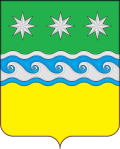 АДМИНИСТРАЦИЯ ЗАВИТИНСКОГО РАЙОНА АМУРСКАЯ ОБЛАСТЬГЛАВА ЗАВИТИНСКОГО РАЙОНАП О С Т А Н О В Л Е Н И Еот 22.08.2019                                                                                                № 306г. ЗавитинскПриложение № 1к Порядку предоставления субсидии на поддержку и развитие субъектов малого и среднего предпринимательства, включая крестьянские (фермерские) хозяйстваИНН КППОКВЭДЮридический адрес (адрес регистрации):Юридический адрес (адрес регистрации):Юридический адрес (адрес регистрации):индексАмурская областьрайонГород/поселениеУлицаПочтовый адрес (адрес регистрации):Почтовый адрес (адрес регистрации):Почтовый адрес (адрес регистрации):индексАмурская областьрайонГород/поселениеУлицаE-mail:Контактный телефонБИК ИНН ИНН КППКППРасчетный счетРасчетный счетРасчетный счетРасчетный счетРасчетный счетРасчетный счетРасчетный счетРасчетный счетРасчетный счетРасчетный счетКорр. Счет Корр. Счет Корр. Счет Корр. Счет Корр. Счет Корр. Счет Корр. Счет Корр. Счет Корр. Счет Корр. Счет Руководитель (предприниматель)(подпись)(Ф.И.О.)дата _________________М.П.М.П.Руководитель (предприниматель)(подпись)(Ф.И.О.)дата _________________М.П.М.П.Руководитель (предприниматель)(подпись)(Ф.И.О.)Главный бухгалтер(при наличии)(подпись)(Ф.И.О.)дата _________________М.П.М.П.Приложение № 2 к Порядку предоставления субсидии на поддержку и развитие субъектов малого и среднего предпринимательства, включая крестьянские (фермерские) хозяйстваПоказательна 01.01.2018*на 01.01.2019*Показательна 01.01.2018*на 01.01.2019*Выручка от реализации, тыс. руб.Фонд оплаты труда, тыс. руб.**Штатная численность работников, ед.Среднесписочная численность работников (без внешних совместителей) за год, чел.Среднемесячная заработная плата, рублейНалоговые платежи, тыс. руб., всегоиз них в том числе:НДСналог на имущество организациитранспортный налогземельный налогналог на прибыль организацииНДФЛЕНВДУСНОЕСХНпатентная система налогообложенияОбязательные платежи во внебюджетные фонды, тыс. руб.Сборы, тыс. руб.Сумма инвестиций (стоимость оборудования), тыс. руб.в том числе за счет кредитных ресурсовПоказатели проектана 01.01.2020на 01.01.2021Выручка всего, тыс. руб.Фонд оплаты труда, тыс. руб.Штатная численность работников, чел.Среднесписочная численность работников (без внешних совместителей), чел.Среднемесячная заработная плата, тыс. руб.Налоговые платежи, всего, тыс. руб.из них в том числе:НДСналог на имущество организациитранспортный налогземельный налогналог на прибыль организацииНДФЛЕНВДУСНОЕСХНпатентная система налогообложенияОбязательные платежи во внебюджетные фонды, тыс. руб.Число созданных рабочих мест, ед. в том числе для социально незащищенных категорий населения (инвалидов и матерей, имеющих детей в возрасте до 3 лет)Сборы, тыс. руб.Приложение № 3 к Порядку предоставления субсидии на поддержку и развитие субъектов малого и среднего предпринимательства, включая крестьянские (фермерские) хозяйства№Наименования критерияБалльная оценкаК1Показатель уровня средней заработной платыуровень средней заработной платы превышает размер минимальной заработной платы, установленного в Амурской области с учетом районных и дальневосточных надбавок за отчетный период не менее чем на 10%30уровень средней заработной платы выше размера минимальной заработной платы, установленного в Амурской области с учетом районных и дальневосточных надбавок за отчетный период от 5 до 9 % (включительно)20уровень средней заработной платы превышает размер минимальной заработной платы, установленного в Амурской области с учетом районных и дальневосточных надбавок за отчетный период не более чем на 4 % (включительно)10К2Среднесписочная численность работников (без внешних совместителей) за предшествующий календарный годсвыше 5 человек20От 2 до 4 человек15до 2 человек10К3Создание новых рабочих мест в текущем годуСвыше 3 новых мест30от 1 до 3 новых мест20сохранение рабочих мест15К4Поступление налоговых платежей и платежей в государственные внебюджетные фонды за текущий календарный год  в сумме, превышающей 100 тыс. рублей30в сумме, превышающей 50 тыс. рублей, до 100 тыс. рублей включительно25в сумме от 10  тыс. рублей до 50 включительно20Наименование средств, предоставленных из местного бюджетаПостановление Администрации г. Белогорск, в соответствии с которым Получателю предоставлены средства из местного бюджетаПостановление Администрации г. Белогорск, в соответствии с которым Получателю предоставлены средства из местного бюджетаПостановление Администрации г. Белогорск, в соответствии с которым Получателю предоставлены средства из местного бюджетаПостановление Администрации г. Белогорск, в соответствии с которым Получателю предоставлены средства из местного бюджетаСоглашение (договор), заключенный между главным распорядителем средств местного бюджета и Получателем на предоставление из местного бюджета средствСоглашение (договор), заключенный между главным распорядителем средств местного бюджета и Получателем на предоставление из местного бюджета средствСоглашение (договор), заключенный между главным распорядителем средств местного бюджета и Получателем на предоставление из местного бюджета средствСоглашение (договор), заключенный между главным распорядителем средств местного бюджета и Получателем на предоставление из местного бюджета средствСоглашение (договор), заключенный между главным распорядителем средств местного бюджета и Получателем на предоставление из местного бюджета средствДоговоры (контракты), заключенные Получателем в целях исполнения обязательств в рамках соглашения Договоры (контракты), заключенные Получателем в целях исполнения обязательств в рамках соглашения Договоры (контракты), заключенные Получателем в целях исполнения обязательств в рамках соглашения Договоры (контракты), заключенные Получателем в целях исполнения обязательств в рамках соглашения Договоры (контракты), заключенные Получателем в целях исполнения обязательств в рамках соглашения Наименование средств, предоставленных из местного бюджетавиддатаномерцели предоставлениядатаномерсумма, тыс. Руб.Из них имеется задолженностьИз них имеется задолженностьдатаномерсумма, тыс. Руб.Из них имеется задолженностьИз них имеется задолженностьНаименование средств, предоставленных из местного бюджетавиддатаномерцели предоставлениядатаномерсумма, тыс. Руб.всегов том числе просроченнаядатаномерсумма, тыс. Руб.всегов том числе просроченная№ п/пНаименование показателяЗначение на 01.01.20__(год получения субсидии)Значение, установленное ТЭО на 01.01.20__(первый год после получения субсидии)Фактическое значениена 01.01.20__(первый год после получения субсидии) Примечание1.Штатная численность работников, ед.2.Среднесписочная численность работников (в соответствии с отчетом по форме, утвержденной приказом ФНС России от 29.03.2007 № ММ-3-25/174@), чел.3.Среднемесячная заработная плата, тыс. руб.4.Размер выручки, тыс. руб.5.Налоги и сборы, тыс. руб.